	           SAĞLIK KÜLTÜR VE SPOR DAİRE BAŞKANLIĞI 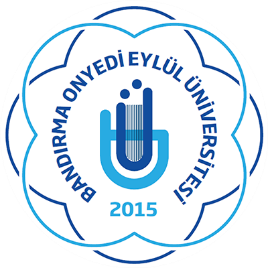 	        ÖĞRENCİ TOPLULUKLARI ARAÇ TALEP FORMUTOPLULUĞUN ADI		 :SORUMLU ÖĞRETİM ÜYESİ / İDARİ PERSONEL:İSİM LİSTESİNO :      ADI SOYADI                   		   BÖLÜM			        OKUL NO                                                                                             TOPLULUK DANIŞMANI ONAY123456789101112131415161718192021222324252627282930